Outdoor Classroom Summer Checklist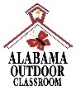 Thank you for helping us take care of our schoolyard habitat and outdoor classroom!  Here are some Quick Tips:If it has not rained in the last 3 days, please water everything thoroughly for at least 20 minutes.The bird food is in the shed.  Please use the antibacterial wipes to clean any surfaces that the birds touch with their feet or face.You can use the hose and scrub brush from the shed to clean out the birdbath.  Please fill it with water after you’ve cleaned it.Scan the plant ID signs to help you identify the plants versus the weeds.  Remember…a weed is a plant in a place it should not be. Week #1: Dates - Volunteer Name, Cell #, Email Address Please provide any notes, suggestions or observations including any wildlife sightings!______________________________________________________________________________________________________________________________________________________________________________________________If you have any questions or need to report something immediately, please call ____________ @ _____________.Week #1: Day 1Did it rain today for at least 20 minutes?           If yes, then you don’t have to water the plants.Week #1: Day 1Did it rain today for at least 20 minutes?           If yes, then you don’t have to water the plants.Week #1: Day 2Did it rain today for at least 20 minutes?         If yes, then you don’t have to water the plants.Week #1: Day 2Did it rain today for at least 20 minutes?         If yes, then you don’t have to water the plants.Week #1: Day 3Did it rain today for at least 20 minutes?         If yes, then you don’t have to water the plants.Week #1: Day 3Did it rain today for at least 20 minutes?         If yes, then you don’t have to water the plants.Water the gardens.Fill the bird feeders.Water the gardens.Fill the bird feeders.Water the gardens.Fill the bird feeders.Water log decomp station.Clean the bird feeders.Water log decomp station.Clean the bird feeders.Water log decomp station.Clean the bird feeders.Take fruits & veggies home.Clean the bird bath.Take fruits & veggies home.Clean the bird bath.Take fruits & veggies home.Clean the bird bath.Pull weeds & put them in compost.Pick up garbage.Pull weeds & put them in compost.Pick up garbage.Pull weeds & put them in compost.Pick up garbage.